                  ЛАЗАРЕВСКОЕ,   «ГОРИЗОНТ»               Лето 2023Гостевой дом "Горизонт" расположен в курортном поселке Лазаревское. Лазаревское представляет собой уютный и спокойный поселок, предоставляющий массу возможностей для полноценного отдыха. С одной стороны здесь теплое и ласковое море, с другой поселок окаймлен скалистыми отрогами, которые создают не менее интересную картину, привлекая любителей природы невероятными пейзажами. Курорт Лазаревское - это 280 дней солнца и тепла в году. Гостевой дом "Горизонт" находится на территории филиала турбазы "Чайка". Рядом с домом магазины, аптека, рынок, автостоянка, автомойка, столовые, кафе. В непосредственной близости аквапарк "Наутилус", рыночный комплекс "ТВС", фонтаны, парк культуры и отдыха. К вашим услугам кухня для приготовления пищи с необходимой посудой. Около дома большой уютный двор в зелени и цветах, навес со столиками для отдыха и приема пищи, теннисный стол, детские качели. 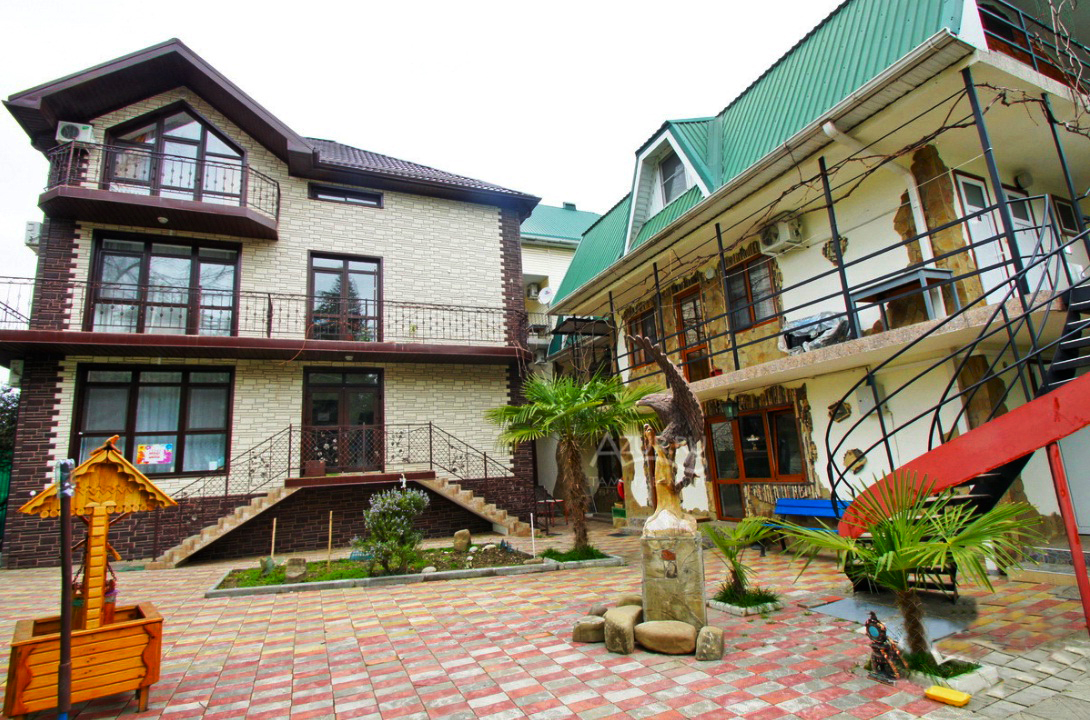 Размещение: «Эконом» 1-но, 2-х, 3-х, 4-х местные номера с удобствами на этаже(ТВ, холодильник, вентилятор, две односпальных кровати, прикроватные тумбы, шкаф для одежды).«Стандарт» 2-х, 3-х, 4-х местные номера с удобствами (WS, душ, ТВ, холодильник, кондиционер, две односпальных кровати, прикроватные тумбы, шкаф для одежды) Пляж: 5 мин -  галечный.Питание:в гостевом доме есть кухня для самостоятельного приготовления пищи. Дети: до 5 лет на одном месте с родителями - 8700 руб., до12 лет скидка на проезд - 200 руб.Стоимость тура на 1 человека (7 ночей)В стоимость входит: проезд на автобусе, проживание в номерах выбранной категории, сопровождение, страховка от несчастного случая. Курортный сбор за доп. плату.Выезд из Белгорода  еженедельно по понедельникам.Хочешь классно отдохнуть – отправляйся с нами в путь!!!!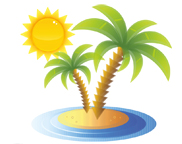 ООО  «Турцентр-ЭКСПО»                                        г. Белгород, ул. Щорса, 64 а,  III этаж                                                                                                            Остановка ТРЦ «Сити Молл Белгородский»www.turcentr31.ru            т./ф: (4722) 28-90-40;  тел: (4722) 28-90-45;    +7-951-769-21-41РазмещениеЗаездыЭКОНОМ    с удобствами на этажеЭКОНОМ    с удобствами на этажеЭКОНОМ    с удобствами на этажеЭКОНОМ    с удобствами на этажеСТАНДАРТ  с удобствами  СТАНДАРТ  с удобствами  СТАНДАРТ  с удобствами  Доп. местоДети 6-12 летРазмещениеЗаезды1-но мест.2-х мест.3-х мест.4-х мест.2-х мест. 3-х мест.4-х мест.Доп. местоДети 6-12 лет29.05.-07.06.1045094509150900011350103509950995005.06.-14.06.11300985095509300118501085010250995012.06.-21.06.1225010500995096001275011750107501035019.06.-28.06.138501090010400109001385012850118501035026.06.-05.07.144501190011450108501545014000126501065003.07.-12.07.157501270012300118001765015850135001065010.07.-19.07.168501350013200123501825016250138501085017.07.-26.07.168501350013200123501825016250138501085024.07.-02.08.168501350013200123501825016250138501085031.07.-09.08.168501350013200123501825016250138501085007.08.-16.08.168501350013200123501825016250138501085014.08.-23.08.164501330013000121501785015850135001065021.08.-30.08.154501270012300118001685014000130001065028.08.-06.09.139501185011450105501485013550125501035004.09.-13.09.139501135011000102501435012850117501035011.09.-20.09.1250010900104509950128501185010850995018.09.-27.09.11700107001000097001215010150104509950